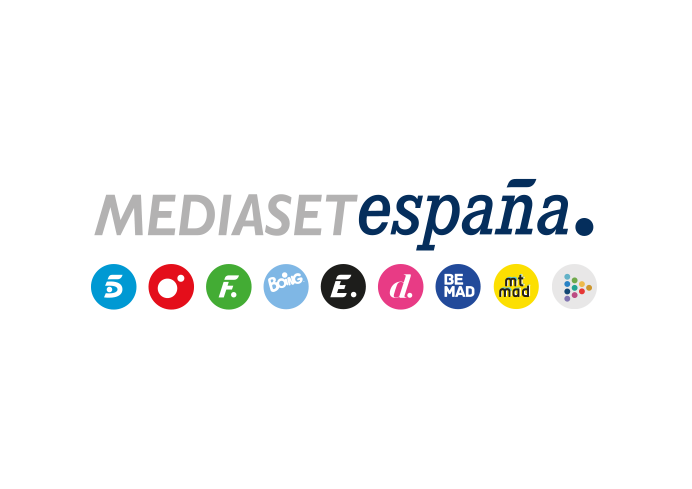 Madrid, 8 de febrero de 2021audiencias SÁBADO 6 Y DOMINGO 7 DE FEBREROTelecinco lidera el fin de semana con ‘Sábado Deluxe’ como el programa más vistoSábado: el espacio conducido por Jorge Javier Vázquez fue seguido por más 2,2M de espectadores, un 18,3% de share, y triunfó en su franja de emisión duplicando prácticamente a Antena 3. Telecinco también lideró el prime time, el late night, el day time, la mañana y la tarde.Cuatro superó el sábado en total día a La Sexta con ‘El Blockbuster: Attraction 2. El fin de los tiempos’ como la emisión cinematográfica más vista en la cadena desde el pasado mes de abril.Domingo: ‘Socialité by Cazamariposas’ anotó su emisión más vista del año con casi 1,8M y un 16,1%, liderando su horario con 5,3 puntos de ventaja sobre Antena 3. También encabezaron su franja ‘Viva la Vida’, con un 13,3% y casi 2M, y la reposición de ‘Got Talent España’, con un 15,1% y 918.000.Telecinco volvió a ser un fin de semana más la cadena más vista por los espectadores con un 14,5% el sábado y un 13,6% el domingo, frente al 11,2% y el 11,9% registrados por Antena 3, respectivamente. Destacó especialmente ‘Sábado Deluxe’ como el programa de entretenimiento con mayor seguimiento ambos días con una media de más de 2,2M de espectadores y un 18,3% de share. Fue líder en sus más de cuatro horas de emisión en directo, duplicando prácticamente a su competidor, que promedió un 9,7%.Con estas cifras, la cadena fue la referencia del prime time y el late night del sábado con un 15,1% y un 21,1%, respectivamente, frente al 12,1% y al 7,4% registrados por Antena 3. También encabezó el day time, con un 14,3% frente al 10,8% de su competidor; la mañana, con un 10,1% frente al 7% de su rival; y la tarde, con un 15,1% frente al 11,5% de Antena 3.En el day time, lideraron sus respectivas franjas de emisión ‘Socialité by Cazamariposas’, con un 15,3% y más de 1,6M frente al 11,8% de Antena 3; ‘Viva la Vida’, con un 14,1% y más de 2M frente al 11,9% de su competidor; y ‘Got Talent España: Momentazos’, con un 11,2% y 637.000 frente al 6,5% de su rival.Cuatro, por su parte, también se impuso en total día a La Sexta con un 6,3% frente al 6% de su competidor. También la superó en el day time, con un 6,2%; la mañana, con un 6,4%; y la tarde, con un 6,2%. ‘El Blockbuster’, contenedor cinematográfico del canal, registró su emisión más vista de la temporada y desde el pasado 24 de abril de 2020 con ‘Attraction 2. El fin de los tiempos’, vista por casi 1,5M y un 9,2%. Superó en su horario a La Sexta, que marcó un 7,2%.Domingo: emisión más vista del año para ‘Socialité by Cazamariposas’Además de liderar el domingo, Telecinco fue la cadena más vista del day time, con un 13,9%; el late night, con un 17%; la mañana, con un 13,6%; y la tarde, con un 14,3%, frente al 11%, 15%, 6% y 10,8%, respectivamente, registrados por su competidor.Brilló en la sobremesa ‘Socialité by Cazamariposas’ con su emisión más vista del año al registrar una media de casi 1,8M y 16,1%, datos con los que lideró un día más su horario frente al 10,8% de su competidor. También encabezó su franja horaria ‘Viva la Vida’, con un 13,3% y casi 2M, frente al 11,2% de su rival. En la mañana, encabezó su horario la reposición de ‘Got Talent España’ con un 15,1% y 918.000, frente al 6,1% de Antena 3.